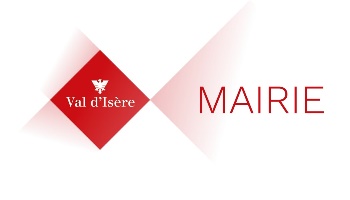 INSCRIPTION A ENVOYER PAR MAIL à l’adresse suivante : enfancejeunesse@valdisere.frOu par courrier à : Mairie de Val d’Isère, Service Enfance Education et Jeunesse Place du Thovex-BP 295 – 73155 VAL D’ISERE CEDEXAvant le 31  juillet 2023Année 2023/2024Nom du Père ____________________________        Prénom du Père _____________________________________Tél portable ____________________________________________________________________________________Mail __________________________________________________________________________________________Nom de la Mère ____________________________	Prénom de la Mère __________________________________Tél portable ____________________________________________________________________________________Mail __________________________________________________________________________________________Adresse de l’Enfant ______________________________________________________________________________Nom de l’Enfant ____________________________	Prénom de l’Enfant __________________________________Date de naissance _______________________________________________________________________________Classe fréquentée _______________________________________________________________________________A partir de quelle date votre enfant empruntera le transport scolaire : _____________________________________NOM DE L’ARRET AU DEPART______________________________________________________________________Signature du Père				Signature de la mèreToute demande d’inscription vous sera facturée, sauf si vous procédez à l’annulation de celle-ci  par écrit avant le 30 septembre 2023, en raison d’un changement d’emploi du temps.Une facture vous sera envoyée pour le règlement en fin d’année scolaire dès que nous aurons connaissance du nombre d’enfants inscrits Vous devrez à réception de cette facture effectuer votre règlement par chèque à l’ordre du Trésor Public ou en espèce auprès du Service Population.